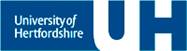  Module Title: Popular Protest, Riot and Reform                   Module Code: 6HUM1012Student  :   ............................................	 Candidate No: ....................      Date:  ...............Comments:First assessor……………..…….                 Second assessor ………..…………            Seminar discussion: break down of assessmentSeminar discussion: break down of assessmentSeminar discussion: break down of assessmentContent  (75%)Knowledge of the primary sources and topic is clearly demonstrated.  Critical perspectives are relevantly and helpfully  integrated into the discussion of the sources.A        B       C       D       E       FInsufficient familiarity with the primary sources and topic.  No historiography or critical perspectives are referred to in the discussion.  Or, what is used, is not demonstrated to be relevant.Discussion techniques (15%)Responding and critiquingFormulating relevant questionsAsking for clarityA        B       C       D       E       FLittle or no contribution to discussion. Students who make over-frequent contributions are not questioned, or challenged.Inclusivity skills (10%)Eye contact  and other body language is appropriately inclusive.Eliciting , encouraging, acknowledgingChecking understanding of the groupA        B       C       D       E       F Body language is signalling little interest or engagement with what is being said by others; or, may focus repeatedly on some students to the exclusion of others.   Student may tend to monopolise discussion; speak too fast; use excluding language.NotesPercentageDescriptor√1st Class Performance80-100Outstanding (A)1st Class Performance70-79Excellent (A)Upper 2nd Class Performance60-69Very good (B)Lower 2nd Class Performance50-59Good (C)3rd Class Performance40-49Satisfactory (D)Fail30-39Marginal fail (E)Fail20-29Clear fail (F)Fail0-19Little of nothing of merit (F)Your Tutor will indicate your attainment by giving a grade.Please note that all grades are subject to confirmation by the Module Board of Examiners and the Programme Board of Examiners.Your Tutor will indicate your attainment by giving a grade.Please note that all grades are subject to confirmation by the Module Board of Examiners and the Programme Board of Examiners.Your Tutor will indicate your attainment by giving a grade.Please note that all grades are subject to confirmation by the Module Board of Examiners and the Programme Board of Examiners.Your Tutor will indicate your attainment by giving a grade.Please note that all grades are subject to confirmation by the Module Board of Examiners and the Programme Board of Examiners.Your Tutor will indicate your attainment by giving a grade.Please note that all grades are subject to confirmation by the Module Board of Examiners and the Programme Board of Examiners.Your Tutor will indicate your attainment by giving a grade.Please note that all grades are subject to confirmation by the Module Board of Examiners and the Programme Board of Examiners.Mark